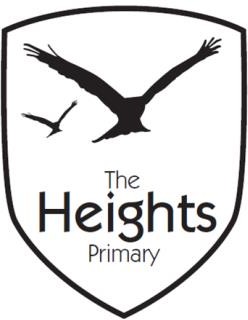 The Heights Primary SchoolYear 5 Parent Planner: Spring 1 Week 1Dear Parents/Carers,This term our theme is To Infinity and Beyond!I hope you have all had wonderful breaks. The children all appear to have had a relaxing and interesting break, and have come back to school ready to learn.	Mrs Bareham and Mr GillickEnglishIn English this week, we will be using Wallace and Gromit’s A Grand Day Out  to inspire us to do a big write. The children will be choosing the writing style they wish to use, helping them express their creativity in writing. I look forward to reading them all, the ideas already seem exciting.To improve our writing, we will be doing 30 minutes of Writing Skills every morning after registration. Over the next few weeks we will be looking at different types of sentences. Although this may seem simple to us, many children struggle to see when a sentence has finished. Here is a link explaining some of the issues we will be working through.http://www.chompchomp.com/terms/completesentence.htmMathematicsIn Mathematics, we will be doing some revision and problem solving activities all around Multiplication and Division. We will do an end of topic assessment at the end of this week to help us identify which children need specific interventions.TopicIn Science we will be thinking about what gravity is and how it acts on the Earth (and us).In French, we will be continuing our work on Food and Drink.In Art, we will be introduced to the work of Peter Thorpe, a very interesting artist who creates spectacular science fiction pieces.In PSHE, we will be discussing our dreams and goals.This term, children will be doing Geography with Mrs English on a Tuesday afternoon before PE. This week, they will be using atlases to find countries.InformationCan you try to encourage your child to quickly note when they’ve read in their reading records. This doesn’t have to be a school book, but could be anything such as a newspaper, comic, library book etc. We want to see when they’re reading and not when they’ve changed their books as many children are reading longer novels. If children wear earrings, they need to remove them before PE and keep them on my desk drawer. If your child cannot take them out themselves, I will have to put plasters on their ears or ask them not to take part.Reading records collected: Monday.PE: Tuesday and ThursdaySpellings: FridayTimes Tables: WednesdayIf ever you have any questions, please feel free to come and speak to me after school. I will always be able to speak with you or arrange a meeting for longer chats.